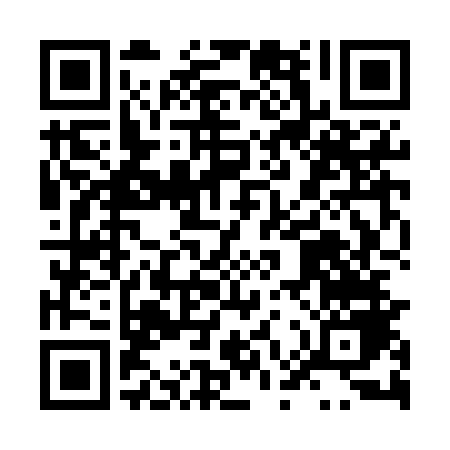 Prayer times for Romanowo Gorne, PolandMon 1 Apr 2024 - Tue 30 Apr 2024High Latitude Method: Angle Based RulePrayer Calculation Method: Muslim World LeagueAsar Calculation Method: HanafiPrayer times provided by https://www.salahtimes.comDateDayFajrSunriseDhuhrAsrMaghribIsha1Mon4:236:2712:575:247:299:252Tue4:206:2412:575:257:319:283Wed4:176:2212:575:267:339:304Thu4:146:2012:565:287:349:325Fri4:116:1712:565:297:369:356Sat4:086:1512:565:307:389:377Sun4:046:1312:565:327:409:408Mon4:016:1012:555:337:429:429Tue3:586:0812:555:347:439:4510Wed3:556:0612:555:357:459:4811Thu3:526:0312:555:367:479:5012Fri3:486:0112:545:387:499:5313Sat3:455:5912:545:397:519:5614Sun3:425:5612:545:407:529:5815Mon3:385:5412:545:417:5410:0116Tue3:355:5212:535:437:5610:0417Wed3:315:5012:535:447:5810:0718Thu3:285:4712:535:457:5910:1019Fri3:245:4512:535:468:0110:1220Sat3:215:4312:525:478:0310:1521Sun3:175:4112:525:488:0510:1822Mon3:145:3912:525:508:0710:2223Tue3:105:3612:525:518:0810:2524Wed3:065:3412:525:528:1010:2825Thu3:025:3212:525:538:1210:3126Fri2:585:3012:515:548:1410:3427Sat2:545:2812:515:558:1510:3828Sun2:505:2612:515:568:1710:4129Mon2:465:2412:515:578:1910:4530Tue2:425:2212:515:588:2110:48